Администрация муниципального образования «Город Астрахань»РАСПОРЯЖЕНИЕ20 декабря 2018 года №5416-р«Об утверждении порядка функционирования и использования муниципальной информационной системы в сфере закупок для обеспечения муниципальных нужд муниципального образования «Город Астрахань»В соответствии со статьей 4 Федерального закона «О контрактной системе в сфере закупок товаров, работ, услуг для обеспечения государственных и муниципальных нужд», постановлением Правительства Российской Федерации от 28.11.2013 №1091 «О единых требованиях к региональным и муниципальным информационным системам в сфере закупок товаров, работ, услуг для обеспечения государственных и муниципальных нужд» и в целях информационного обеспечения контрактной системы в сфере закупок органов местного самоуправления муниципального образования «Город Астрахань»,1. Определить информационную систему муниципальных закупок «WEB-Торги-КС» муниципальной информационной системой в сфере закупок для обеспечения муниципальных нужд муниципального образования «Город Астрахань» (далее - МИС).2. Утвердить прилагаемый Порядок функционирования и использования муниципальной информационной системы в сфере закупок для обеспечения муниципальных нужд муниципального образования «Город Астрахань» (далее - Порядок).3. Определить финансово-казначейское управление администрации муниципального образования «Город Астрахань» в качестве оператора МИС (далее - оператор МИС).4. Муниципальным заказчикам муниципального образования «Город Астрахань», муниципальным бюджетным учреждениям муниципального образования «Город Астрахань», муниципальным автономным учреждениям, муниципальным унитарным предприятиям муниципального образования «Город   Астрахань»,   осуществляющим   закупки   с   учетом   положений, установленных статьей 15 Федерального закона «О контрактной системе в сфере закупок товаров, работ, услуг для обеспечения государственных и муниципальных нужд» (далее - Закон о контрактной системе), при планировании и осуществлении закупок в порядке, установленном Законом о контрактной системе, а также оператору МИС и управлению муниципальных закупок и торгов администрации муниципального образования «Город Астрахань» использовать МИС в соответствии с Порядком.5. Управлению муниципальных закупок и торгов администрации муниципального образования «Город Астрахань» привести в соответствие с настоящим распоряжением распоряжение администрации муниципального образования «Город Астрахань» от 29.06.2018 N 2861-р «Об утверждении Порядка взаимодействия заказчиков с уполномоченным органом в сфере закупок для обеспечения муниципальных нужд заказчиков муниципального образования «Город Астрахань».6. Управлению информационной политики администрации муниципального образования «Город Астрахань» разместить настоящее распоряжение администраций муниципального образования «Город Астрахань» на официальном сайте администрации муниципального образования «Город Астрахань».7. Настоящее распоряжение администрации муниципального образования «Город Астрахань» вступает в силу с 01.01.2019 года.8. Контроль за исполнением настоящего распоряжения администрации муниципального образования «Город Астрахань» возложить на заместителя главы администрации муниципального образования «Город Астрахань» - начальника финансово - казначейского управления администрации муниципального образования «Город Астрахань».Глава администрации Р.Л. Харисов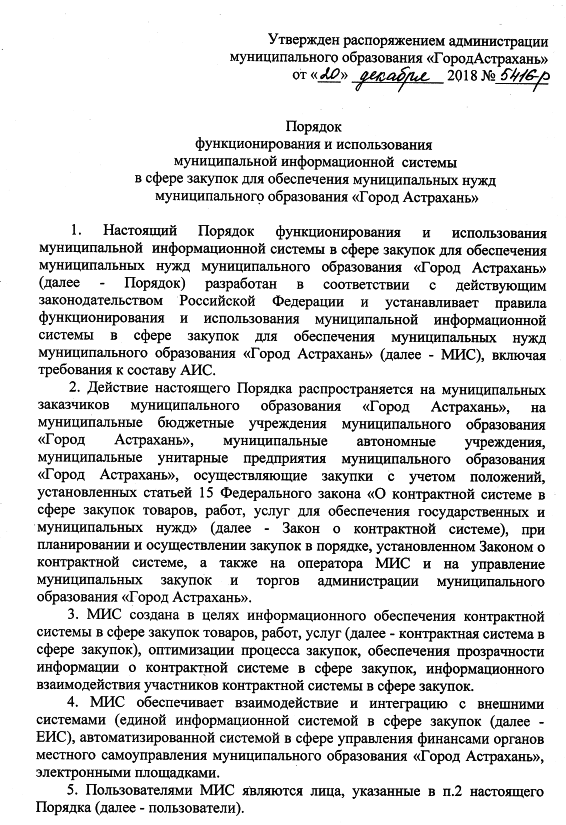 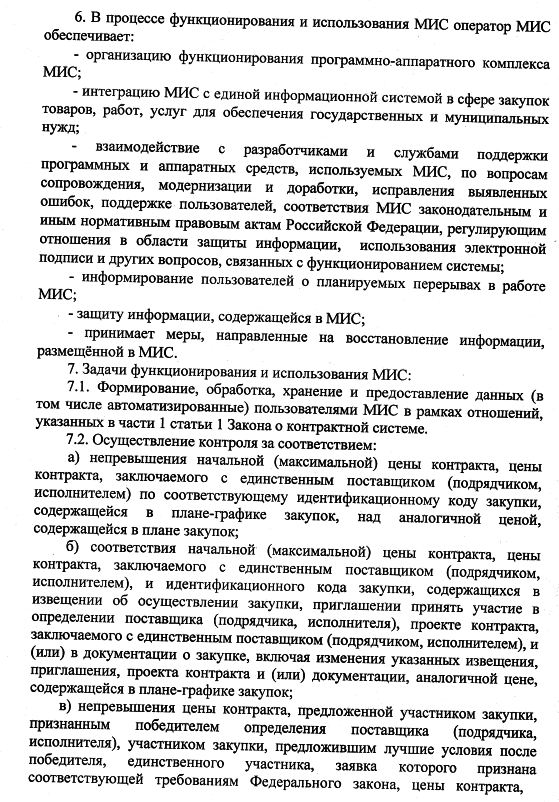 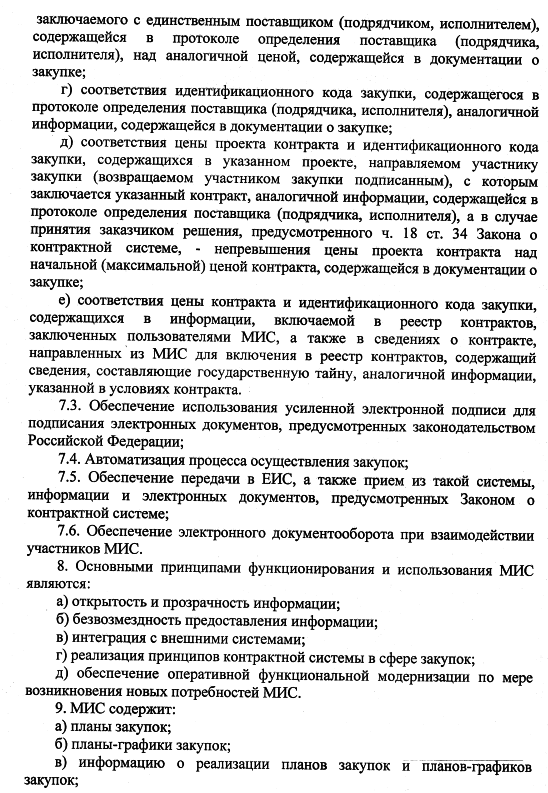 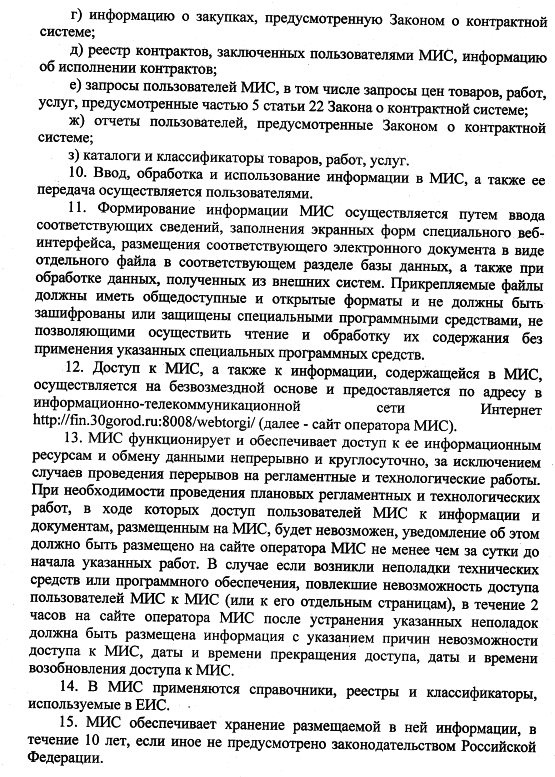 